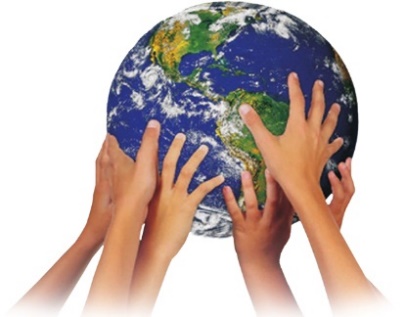 Автор стихов: Чванова Н.А.Семью укрепляем –     будущее              сохраняем .УПРАЖНЕНИЕ  ДЛЯ  ДУШИ   Родившись на земле       и обозначивши себя во всей вселенной, Однажды, понимаешь – мир жесток.                                                                  В тот миг  отчаянья , тоски безмерной,             Как  важно  сохранить в душе добра росток.Взрастив добро  в своей душе, другимотдай его без тени сожаленья. Поступком этим  правильным своимДуши богатство ты умножишь без сомненья.                 Богат душевной добротой и разумом, дарованным природой человеку,Невежеству и злу станешь преградой той, Помочь способной выжить нынешнему веку.В этой жизни трудной и прекрасной Желаем все друг другу мы добра ,                   Но ,чтоб желанья наши не были напрасны,                  Делами добрыми будем крепить слова!                  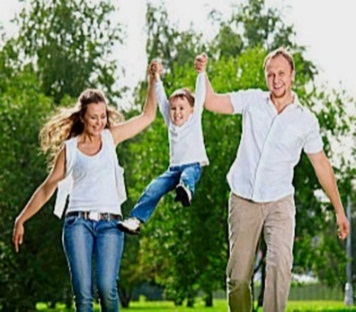                              Что такое семья: определениеСемья - это группа людей, основанная на кровном родстве или заключении брака,члены семьи связаны между собой взаимной помощью, общностью быта и правовой, а также моральной ответственностьюСтать успешным в современном мире, не всегда значит иметь хорошую машину, недвижимость или подняться по карьерной лестнице. В успехе любого человека огромную роль играет семья.Как построить семейное счастьеЧтобы создать прочный фундамент в семье, необходимо работать над собой и развивать нужные качества. Они помогут пережить вам вместе и взлёты, и падения. вы должны обладать пониманием, уважением и самопожертвованием к своему партнеру. Будьте ответственны за ваше счастье и помните, что оно для вас общее. З А Д У М А Й Т Е С Ь   Влияние семьи на ребенка сильнее,чем влияние таких факторов как:Средства массовой информации- 30 % Школы – 20 % Улицы – 10%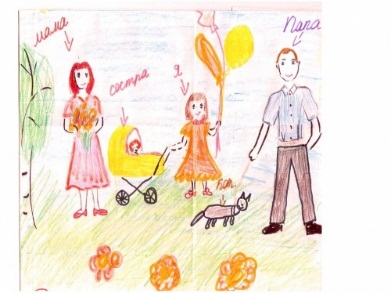 Семьи – 40 %Взрослые , пожалуйста ,будьте людьми  Вы тоже когда-то были детьми !          Боль детской души Вам дано понимать Учитесь любить и детей уважать ! Семья , ячейка общества, всегда была сильна Кому-то сила эта стала  не нужна !Кто хочет в обществе людей создать бардакИ навязать нам однополый брак ?Вековые устои семьи не надо ломать. Ребенку нужны как отец ,так и мать !Пусть добрая потребность отдаватьРазрушит в прах привычку только брать ! 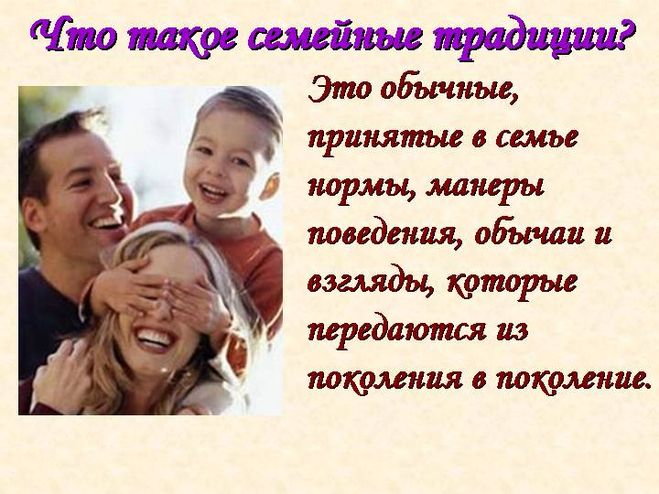 СЕМЕЙНЫЕ  ЗАПОВЕДИ   *Семья начинается с  « МЫ»   *Не упрекайте; критикуя не унижайте.   *Будьте терпимы ,не спешите излить свой гнев.   *Не навязывайте советы ,если в них не нуждаются   *Делайте первыми шаг навстречу ,если возникла  ссора или конфликт.   *Ищите в ребенке хорошее, говорите о его достоинствах   *Не подозревайте. Не верит тот ,кто сам обманывает.   *Будьте другом друзей ребенка.   *Решайте вместе с ребенком, а не вместо него.   *Не обвиняйте. Разберитесь и простите.  * Смейтесь вместе с ребенком ,а не над ребенком.    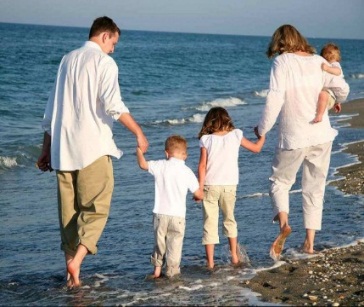 Вывод:       Чтобы в будущее с оптимизмом шагать,                    надо:        Традиции семьи   уважать,        Отца с матерью   почитать,        Радость детства   охранять,        Заповеди жизни   исполнять.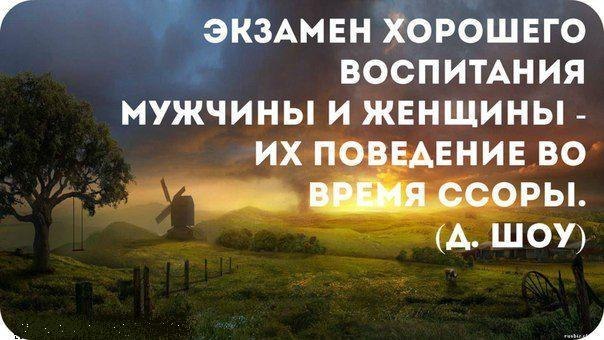 